Key Issue 3.1: Where Are Migrants Distributed?Pages 80-87What geographer wrote about the principles of migration? What are the three groups of his principles?Using figure 3-1, briefly state what one would expect to occur, in terms of migration, in each stage of the demographic transition model, as it is applied to a migration transition.Migration may be classified as either international or internal.  What is the difference?What types of push factors are usually responsible for voluntary migration?What types of push factors are usually responsible for forced migration (refugees)?Define interregional migration:Define intraregion migration:What is the difference between immigration and emigration? From 1990-2017 where are most international migrants from and what country is the primary destination for those migrants?Read the section, Migration Patterns in Europe on page 85, and then make 5 summary statements regarding migration patterns.Finish this statement:  The world’s third most populous country (the U.S.) is inhabited overwhelmingly by…Annotate the graph below from your reading of pages 82-83.  Be sure to label all “peaks” and “valleys” as to where immigrants came from during that time or why there was a decline in immigration.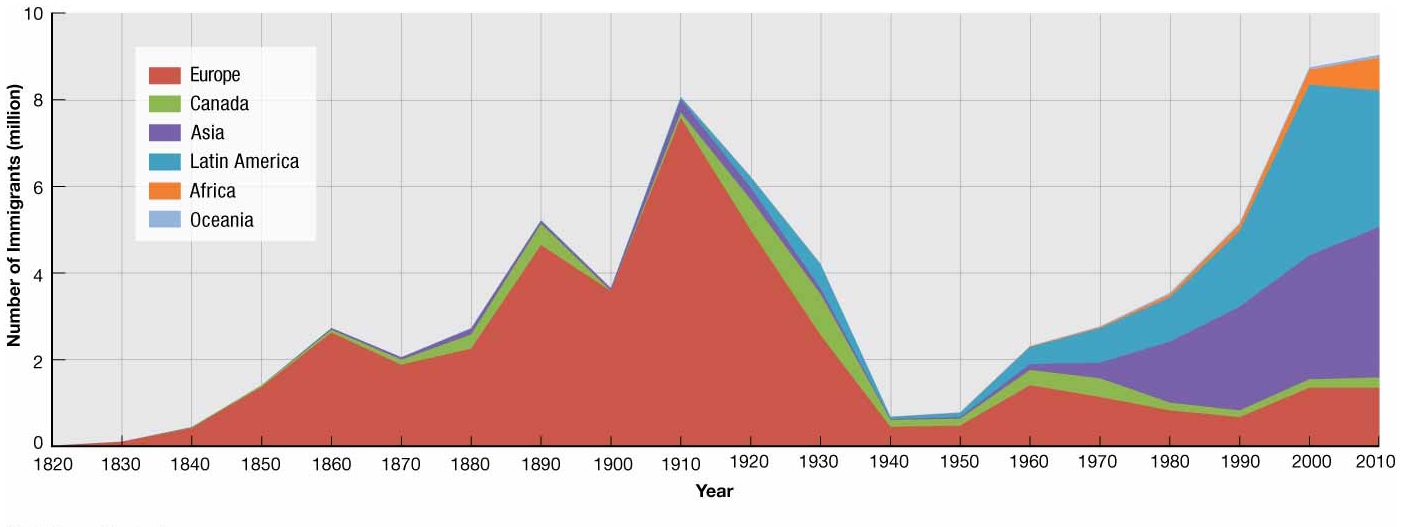 What are the four countries that sent out the most immigrants from Asia in recent years?What caused immigration from Latin America to the United States to increase?Although the reasons people leave their countries to immigrate to the U.S. have not changed over time, what has changed here in the U.S.?Key Issue 3.2: Where Do People Migrate Within Countries?Pages 88-93What is the most famous example of large-scale interregional migration in the U.S.?What is the “population center” (see Figure 3-14)?What was the first intervening obstacle (check your vocab list) which hindered American settlement of the interior of the continent?What developments in transportation eventually encouraged settlement to the Mississippi?Why was settlement of the Great Plains slow to come with settlers passing it by for California and the west coast?How did the railroads encourage settlement of the American interior?For what two reasons have people been migrating to the South in recent years?Use figure 3-16 on page 89 to calculate the net growth or loss of U.S. regions for 2016-17.  Name the region on the map and place the appropriate number in each region.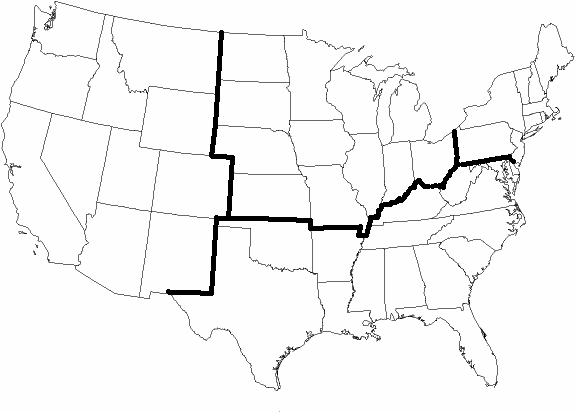 Make appropriate notes in the chart below on 5 specific examples/case studies of interregional migration.Define/describe each of the following terms, and summarize a single, important fact about its occurrence in the U.S.Key Issue 3.3: Why Do People Migrate?Pages 94-101What are push factors and pull factors?Complete the chart below with specific examples of push and pull factors and where people are being pushed from and pulled to. Pages 94-99Explain why Southwest Asia is a major destination for migrants.Complete the following chart from the reading about migrants.Key Issue 3.4: Why Do Migrants Face Obstacles?Pages 102-108How does the U.N. classify countries based on their immigration policies?What are unauthorized immigrants? How is the term undocumented immigrants different?Where do most undocumented immigrants in the U.S. come from? What is their destination? What percent of the U.S. workforce are they?What did the Quota Act (1921) and the National Origins Act (1924) do?How did the Immigration Act of 1965 change the existing quota laws?How was immigration law further changed in 1978?  And presently?U.S. immigration law gives preferences to groups.  Identify those preferences.Define brain drain:Define family based migration:Complete the following chart about the four major elements of immigration law in the U.S.Describe the European guest worker programs.What are some of the attitudes of Europeans towards immigrants?MIGRATION TRANSITION
As Applied to the Demographic Transition ModelMIGRATION TRANSITION
As Applied to the Demographic Transition ModelMIGRATION TRANSITION
As Applied to the Demographic Transition ModelStage 1Stage 2Stage 3 & 4RussiaRussiaRussiaWhere?Why?Why?How?How?How?CanadaCanadaCanadaWhere?Why?Why?How?How?How?ChinaChinaChinaWhere?Why?Why?How?How?How?BrazilBrazilBrazilBrazilWhere?Where?Why?Why?How?How?How?How?UrbanizationSuburbanizationCounterurbanizationDefinitionSignificant Fact
in U.S.Push FactorsPull FactorsPoliticalEnvironmentalEconomicCharacteristics of MigrantsGenderAgeImmigration LawBorder PatrolWorkplaceCivil RightsLocal Initiatives